Ո Ր Ո Շ ՈՒ Մ«13»  դեկտեմբերի  2023 թվականի N 262 -ԱԱՄԱՆՈՐՅԱ ՏՈՆԵՐԻ   ԿԱՊԱԿՑՈՒԹՅԱՄԲ ԴՐԱՄԱԿԱՆ ՕԳՆՈՒԹՅՈՒՆ ՀԱՏԿԱՑՆԵԼՈՒ ՄԱՍԻՆ        Ղեկավարվելով «Տեղական ինքնակառավարման մասին»  օրենքի 10-րդ հոդվածի  11-րդ  մասով, Հայաստանի Հանրապետության Շիրակի մարզի Գյումրի համայնքի ավագանու 2017թվականի նոյեմբերի 06-ի N 119-Ն որոշման 1-ին կետով հաստատված կարգի 7-րդ կետի 3-7-րդ ենթակետերի դրույթներով, հիմք ընդունելով  Հայաստանի Հանրապետության պաշտպանության նախարարության զորակոչային և  զորահավաքային համալրման ծառայության Շիրակի մարզի տարածքային ստորաբաժանման ղեկավար Գ.Պողոսյանի՝ Հայաստանի Հանրապետության Շիրակի մարզի Գյումրի համայնքի ղեկավարին ուղղված գրությանը կից ներկայացրած ցուցակները  (համայնքապետարանում մուտքագրված 2023 թվականի դեկտեմբերի 01-ին N 25879 թվագրությունով)՝ Հայաստանի Հանրապետության Շիրակի մարզի Գյումրի համայնքի ավագանին որոշում է.Հատկացնել դրամական օգնություն ներքոգրյալ ընտանիքներին և անձանց.1) Արցախյան պատերազմում (1991-1994թվականներին) զոհված թվով 104 (մեկ հարյուր չորս) ազատամարտիկների ընտանիքներից յուրաքանչյուրին՝ 20 000 (քսան հազար) Հայաստանի  Հանրապետության  դրամ,  ընդամենը՝ 2 080 000 (երկու միլիոն ութսուն հազար) Հայաստանի Հանրապետության դրամ՝ համաձայն N1 հավելվածի, 2) զոհված (մահացած) թվով 314 (երեք հարյուր տասնչորս) զինծառայողների ընտանիքներից յուրաքանչյուրին՝ 20000 (քսան հազար) Հայաստանի  Հանրապետության  դրամ, ընդամենը՝           6 280 000 (վեց միլիոն երկու հարյուր ութսուն հազար) Հայաստանի  Հանրապետության  դրամ՝ համաձայն N 2 հավելվածի,3) 1956 թվականի հոկտեմբերին Հունգարիայի հեղաշրջման ճնշմանը մասնակից թվով 4 (չորս) վետերաններից յուրաքանչյուրին՝ 15 000 (տասնհինգ հազար) Հայաստանի  Հանրապետության  դրամ, ընդամենը՝ 60 000 (վաթսուն հազար) Հայաստանի  Հանրապետության  դրամ՝ համաձայն N3 հավելվածի:4) 2020թվականի սեպտեմբերի 27-ից նոյեմբերի 10-ը ներառյալ  Արցախի Հանրապետությունում ծավալված մարտական գործողությունների ժամանակ ա) անհայտ կորած համարվող թվով 5 (հինգ) զինծառայողների ընտանիքներին՝ յուրաքանչյուրին    20 000 (քսան հազար) Հայաստանի  Հանրապետության դրամ, ընդամենը՝ 100 000 (հարյուր հազար) Հայաստանի  Հանրապետության դրամ՝ համաձայն N4 հավելվածի, բ) գերեվարված թվով 7 (յոթ) զինծառայողների ընտանիքներին՝ յուրաքանչյուրին  20 000 (քսան հազար) Հայաստանի  Հանրապետության դրամ, ընդամենը՝ 140 000 (մեկ հարյուր քառասուն հազար) Հայաստանի  Հանրապետության դրամ ՝ համաձայն N5  հավելվածի,5) Աֆղանստանի պատերազմի 71 (յոթանասունմեկ) մասնակիցներից յորաքանչյուրին`  10 000 (տաս հազար) Հայաստանի  Հանրապետության դրամ, ընդամենը՝ 710 000 (յոթ հարյուր տաս հազար) Հայաստանի  Հանրապետության դրամ ՝ համաձայն N6 հավելվածի:Հանձնարարել Հայաստանի  Հանրապետության Շիրակի մարզի Գյումրու համայնքապետարանի աշխատակազմի ֆինանսատնտեսագիտական բաժնի պետ-գլխավոր ֆինանսիստին՝ սույն որոշման 1-ին կետում նշված գումարի հատկացումը կատարել Հայաստանի  Հանրապետության Շիրակի մարզի Գյումրի համայնքի 2023 թվականի բյուջեի 10/4/1 գործառական դասակարգման (4729) «Այլ նպաստներ բյուջեից» տնտեսագիտական դասակարգման հոդվածից՝ օրենքով սահմանված կարգով:                                                                                         3.  Սույն որոշումն ուժի մեջ է մտնում հրապարակմանը հաջորդող օրվանից:Կողմ (28)                                   Դեմ (0)                           Ձեռնպահ (0)ՀԱՅԱՍՏԱՆԻ ՀԱՆՐԱՊԵՏՈՒԹՅԱՆՇԻՐԱԿԻՄԱՐԶԻ ԳՅՈՒՄՐԻ ՀԱՄԱՅՆՔԻ ՂԵԿԱՎԱՐ    		                         ՎԱՐԴԳԵՍ  ՍԱՄՍՈՆՅԱՆ ԻՍԿԱԿԱՆԻՀԵՏ ՃԻՇՏ է՝  ԱՇԽԱՏԱԿԱԶՄԻ ՔԱՐՏՈՒՂԱՐ                                                                           ԿԱՐԵՆ  ԲԱԴԱԼՅԱՆք.Գյումրի«13» դեկտեմբերի, 2023 թվական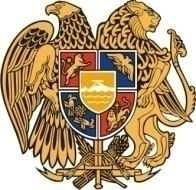 Հ Ա Յ Ա Ս Տ Ա Ն ԻՀ Ա Ն Ր Ա Պ Ե Տ Ո Ւ Թ Յ ՈՒ ՆՇ Ի Ր Ա Կ Ի   Մ Ա Ր Զ Գ Յ ՈՒ Մ Ր Ի   Հ Ա Մ Ա Յ Ն Ք Ի   Ա Վ Ա Գ Ա Ն Ի3104 , Գյումրի, Վարդանանց հրապարակ 1Հեռ. (+374  312)  2-22-00; Ֆաքս (+374  312)  3-26-06Էլ. փոստ gyumri@gyumri.amՎ.ՍամսոնյանԳ.ՄելիքյանԼ.Սանոյան Մ.ՍահակյանՏ.ՀովհաննիսյանԱ.ՀովհաննիսյանԹ.ՀամբարձումյանՆ.ՊողոսյանԳ.ՊասկևիչյանԽ.ՎարաժյանՍ.ՀովհաննիսյանՀ.ԱսատրյանՍ.ԽուբեսարյանԱ.Բեյբուտյան Ա. ՊապիկյանՔ.Հարությունյան Ա.ՄաթևոսյանԶ.Միքայելյան Ե.ԽանամիրյանՇ.Արամյան Հ.ՍտեփանյանԿ.Սոսյան Ս.ԱդամյանԳ. ՄանուկյանԿ. ՄալխասյանԿ. ԱսատրյանՆ.ՄիրզոյանՀ.Մարգարյան 